CAPA CPD ToolkitModule EvaluationSTEP 2 | Assess and EvaluateAn evaluation table is presented that is intended to facilitate assessment of the present position of the PAO and identification of achievable objectives for development. In the evaluation table aspects are selected from the CAPA Maturity Model that is relevant for the module.Templates are made available to support evaluation, and to support implementation of an action plan.For each aspect of the Key Topic, five levels of maturity are considered, ranging from ad hoc or no practice to best practice. Key characteristics that can be used as assessment criteria are identified for each level of maturity. 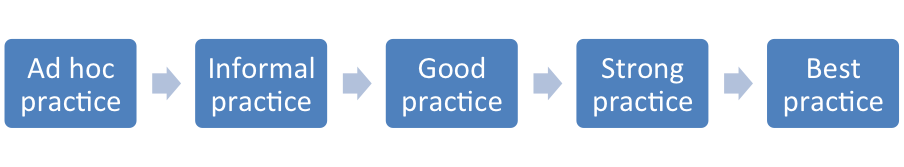 The most important distinction for the toolkit probably is that between level 2, Informal Practice, and level 3, Good Practice. However, considering the difference between PAOs that may consider the use of the toolkit, all levels are included. Use of the decision table makes it possible for a PAO to evaluate its own position and, based on the evaluation, to identify priorities for an action plan.M1 EvaluationTo facilitate the preparation of a PAO specific action plan for Market Assessment and Strategic Considerations an evaluation table is presented that is intended to facilitate evaluation of the present position of the PAO and identification of achievable objectives for development. In the evaluation table aspects are selected from the CAPA Maturity Model that are relevant for market assessment and strategic considerations in regard to CPDA distinction is made between:Regulatory Environment, andStrategic AnalysisFor the Regulatory Environment attention is given to PAO characteristics, PAO regulation and CPD requirements. Unlike other key topics in the toolkit, it may not be possible to change the regulatory environment of the PAO as regulation can for example be the responsibility of government agencies. In this regard development of an action plan can be irrelevant. However, the evaluation of the regulatory environment is important as the results can provide insight in scope and possibilities for CPD development.For the Strategic Analysis a distinction is made between market conditions for CPD and market strategy for CPD. For both components evaluation of the present position is important input for the development of an action plan for market strategy.M2 EvaluationTo facilitate the preparation of a PAO specific action plan for Governance of CPD, a distinction is made between:Governance Structure, andPolicy and Compliance FrameworkFor the Governance Structure attention is given to the overall structure, to responsibility for CPD, to membership categories, and to governance documentation. For the Policy and Compliance Framework attention is given to CPD policy, CPD requirements, and CPD organization.M3 EvaluationTo facilitate the preparation of a PAO specific action plan for Mandatory CPD, a distinction is made between:CPD RequirementsMeasurement of CPDMonitoring and EnforcementFor CPD requirements a distinction is made between CPD requirements for accountants and for auditors. This is followed by consideration of verifiable and non-verifiable CPD and of waiver policy. Measurement of CPD starts with general considerations on measurement methodology, followed by specifics of output-based, input-based and combination approaches to measurement. For monitoring and enforcement of CPD attention is given to monitoring, to supervision, to enforcement and to documentation.Case studies are made available of PAOs from countries with different legal traditions and economic background. The objective of the case studies is to illustrate options for mandatory CPD and to assist PAOs to select an approach that is appropriate in their situation.M4 EvaluationTo facilitate the preparation of a PAO specific action plan for Approaches to CPD, a distinction is made between:Training Needs Analysis,Content Development, andContent DeliveryFor Training Needs Analysis attention is given to competences for accountants, competences for auditors, member needs analysis, and competence approach to CPD. For Content Development attention is given to objective, expertise and resources, development method and quality assurance. For Content Delivery attention is given to market analysis, content delivery by the PAO, accreditation of external providers and accreditation of employers.M5 EvaluationTo facilitate the preparation of a PAO specific action plan for the operational mode, a distinction is made between:Business Management,Performance Management, andAdministrationFor business management attention is given to the delivery model for CPD, membership satisfaction in regard to CPD, marketing of CPD, and to financial considerations. Use of the evaluation model makes it possible for a PAO to consider development of its business management for CPD in the context of its present and intended future position in its market.For performance management distinctions can be made between activity management of CPD, allocation of resources, budget, costing and pricing, and to communication with prospective clients and participants. Present and future performance management is a cornerstone for a successful CPD program.For administration the focus should be on administration systems and processes, on payments and enrolments, and on oversight of the operational model.STEP 2 | Assess and EvaluateThe full (1) Evaluation Tables and (2) Action Plan templates are provided in a separate document. Below is a guide showing examples from the extracted document on how to use the tables and templates.TABLE | M1 Evaluation: Current Evaluation Table [PAO to assess their current CPD activities across each key topic and aspect. Identify the current level of practice and select a tick for each row]	 TABLE |M1 Assign Priorities and Timelines:  Allocation Table[Once the current level and planned level are assigned, the PAO then (1) determines where it is high, medium or low priority to address each specific matter and also (2) identified a time frame for action. After completing this step, proceed to draft comprehensive and detailed Action Plan using the template.]TABLE | M2 Evaluation: Planned Evaluation Table [Allows the PAO to consider the desired or planned level of maturity. Identify the planned level of practice and select a tick for each row]TABLE |M2 Assign Priorities and Timelines:  Allocation Table[Once the current level and planned level are assigned, the PAO then (1) determines where it is high, medium or low priority to address each specific matter and also (2) identified a time frame for action. After completing this step, proceed to draft comprehensive and detailed Action Plan using the template.]TABLE | M3 Evaluation: Current Evaluation Table [PAO to assess their current CPD activities across each key topic and aspect. Identify the current level of practice and select a tick for each row]TABLE | M3 Evaluation: Planned Evaluation Table [Allows the PAO to consider the desired or planned level of maturity. Identify the planned level of practice and select a tick for each row]TABLE |M3 Assign Priorities and Timelines:  Allocation Table[Once the current level and planned level are assigned, the PAO then (1) determines where it is high, medium or low priority to address each specific matter and also (2) identified a time frame for action. After completing this step, proceed to draft comprehensive and detailed Action Plan using the template.]TABLE | M4 Evaluation: Current Evaluation Table [PAO to assess their current CPD activities across each key topic and aspect. Identify the current level of practice and select a tick for each row]TABLE | M4 Evaluation: Planned Evaluation Table [Allows the PAO to consider the desired or planned level of maturity. Identify the planned level of practice and select a tick for each row]TABLE |M4 Assign Priorities and Timelines:  Allocation Table[Once the current level and planned level are assigned, the PAO then (1) determines where it is high, medium or low priority to address each specific matter and also (2) identified a time frame for action. After completing this step, proceed to draft comprehensive and detailed Action Plan using the template.]TABLE | M5 Evaluation: Current Evaluation Table [PAO to assess their current CPD activities across each key topic and aspect. Identify the current level of practice and select a tick for each row]TABLE | M5 Evaluation: Planned Evaluation Table [Allows the PAO to consider the desired or planned level of maturity. Identify the planned level of practice and select a tick for each row]TABLE |M5 Assign Priorities and Timelines:  Allocation Table[Once the current level and planned level are assigned, the PAO then (1) determines where it is high, medium or low priority to address each specific matter and also (2) identified a time frame for action. After completing this step, proceed to draft comprehensive and detailed Action Plan using the template.]STEP 3 | Take ActionAction Plan for [to state M1, M2, M3, M4 or M5] | Key Topic [to state 1 or 2 or 3] | Aspect [to state 1 or 2 or 3]: [to state name of the Aspect]  Priority: [copy from ‘Assign priorities’ table]  		Timing: [copy from ‘Assign priorities’ table]  Objective: [to be completed in the box]Step by step activity required to achieve the objectiveStep 1: [to complete all required steps in the boxes below, to add boxes as needed] Step 2: Step 3: Step 4: Step 5: Step 6: Outcome [to complete]Key StakeholdersResponsibility (R): [to complete] Accountability (A): [to complete]Consult (C): [to complet Inform (I): [to complete] ResourcesExternal Supports Required: [to complete]Internal Supports Required: [to complete] Total Budget Required: [to complete] TABLE | M1 Evaluation: Planned Evaluation Table [Allows the PAO to consider the desired or planned level of maturity. Identify the planned level of practice and select a tick for each row]Save  TABLE | M2 Evaluation: Current Evaluation Table [PAO to assess their current CPD activities across each key topic and aspect. Identify the current level of practice and select a tick for each row]{Identify the overall objective}{Set out the key steps to achieve the objective}{Set out the key steps to achieve the objective}{Set out the key steps to achieve the objective}{Set out the key steps to achieve the objective}{Set out the key steps to achieve the objective}{Set out the key steps to achieve the objective}{Identify the outcome}{Set out the key stakeholder}{Set out the key stakeholder}{Set out the key stakeholder}{Set out the key stakeholder}{Identify the resource requirements}{Identify the resource requirements}{Identify the resource requirements}